СОВЕТ ДЕПУТАТОВ ГОРОДСКОГО ОКРУГА РЕУТОВРЕШЕНИЕот 17.03.2021 № 8/2021-НАО согласии с изменениями границы городского округа РеутовВ целях устранения пересечений границ муниципальных образований городской округ Реутов Московской области и городской округ Балашиха Московской области
с земельными участками и объектами капитального строительства, исключения изломанности и вклинивания границ, отнесения части территории городского округа Балашиха Московской области с категорией земель – «земли лесного фонда» к территории городского округа Реутов Московской области для обеспечения осуществления рекреационной деятельности, а также создания условий для массового отдыха жителей городского округа Реутов и организации обустройства мест отдыха населения, рассмотрев предоставленные Администрацией городского округа Реутов Акт согласования границ между муниципальными образованиями городской округ Реутов Московской области
и городской округ Балашиха Московской области, Проект изменения границ между муниципальными образованиями городской округ Реутов Московской области и городской округ Балашиха Московской области, выполненный Администрацией городского округа Реутов Московской области, руководствуясь частью 4 статьи 12 Федерального закона
от 06.10.2003 № 131-ФЗ «Об общих принципах организации местного самоуправления
в Российской Федерации», Совет депутатов городского округа Реутов решил:Согласиться с изменениями границы городского округа Реутов Московской области, установленной Законом Московской области от 29.10.2004 № 134/2004-ОЗ
«О статусе и границе городского округа Реутов» (с изменениями, внесёнными законами Московской области от 07.02.2007 № 16/2007-ОЗ, от 22.05.2009 № 51/2009-ОЗ,
от 30.05.2012 № 63/2012-ОЗ), согласно карте-схеме и описанию изменения границы городского округа Реутов Московской области (приложение 1) и геодезическим данным изменения границы городского округа Реутов Московской области (приложение 2).Опубликовать настоящее Решение в газете «Реут» и разместить
на официальном сайте органов местного самоуправления городского округа Реутов
в информационно-коммуникационной сети «Интернет».Глава городского округа Реутов	С.А. КаторовПринято РешениемСовета депутатовгородского округа Реутовот 17.03.2021 № 169/40Приложение 1к Решению Совета депутатовгородского округа Реутовот 17.03.2021 № 8/2021-НА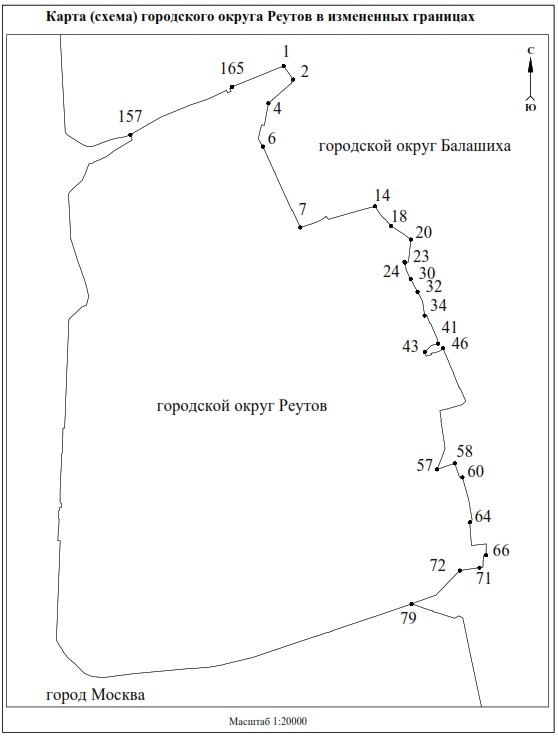 Изменения в описании границы между муниципальными образованиями городской округ Реутов Московской области и городской округ Балашиха Московской области по следующим пунктам части 3 приложения 1 Закона Московской области от 29.10.2004 № 134/2004-ОЗ «О статусе и границе городского округа Реутов» (с изменениями, внесёнными законами Московской области от 07.02.2007 № 16/2007-ОЗ, от 22.05.2009 № 51/2009-ОЗ, от 30.05.2012 № 63/2012-ОЗ):«3) от точки 4 граница проходит на юг вдоль границы территории Центральной объединенной военной базы Министерства внутренних дел Российской Федерации, далее вдоль границы территории ООО "СТАРТЕКС" (точка 6);»;«5) от точки 7 граница проходит вдоль северной границы территории ООО "НИКо" и северной границы земельных участков с кадастровыми номерами 50:48:0020103:37, 50:48:0020103:34, 50:48:0020103:33, 50:48:0020103:40, находящимися в федеральной собственности (точка 14);6) от точки 14 граница проходит на юго-восток по восточной границе территории земельного участка с кадастровым номером 50:48:0020103:40, находящегося в федеральной собственности (точка 18);»;«8) от точки 20 граница проходит на юг по восточной границе территории ООО "Аренда строительной техники", далее граница проходит на юг, пересекая улицу 7-я Нижняя Линия микрорайона Никольско-Архангельское городского округа Балашихи, затем на запад по южной стороне улицы (точка 23); 9) от точки 23 граница проходит на юг от улицы 7-я Нижняя Линия микрорайона Никольско-Архангельское городского округа Балашихи, до границы территории ООО "Финанс Эстейт" (точка 24);»;«12) от точки 30 граница проходит на юго-восток по восточной границе земельного участка с кадастровым номером 50:48:0020103:53, государственная собственность на который не разграничена (точка 31), далее по восточной границе земельного участка с кадастровым номером 50:48:0020103:17, находящегося в частной собственности (точка 32);»;«17) от точки 43 граница проходит на северо-восток по северной границе квартала № 59 Кучинского участкового лесничества Ногинского лесничества (точка 46); 18) от точки 46 граница проходит на юго-восток по восточной, юго-восточной границам квартала № 59 Кучинского участкового лесничества Ногинского лесничества (точка 57); 19) от точки 57 граница проходит на восток по северной границе полосы отвода Московской железной дороги на Горьковском направлении - открытого акционерного общества "Российские железные дороги" (точка 58); 20) от точки 58 граница проходит на юго-восток, пересекая Горьковскую железнодорожную магистраль до полосы отвода Московской железной дороги на Горьковском направлении - открытого акционерного общества "Российские железные дороги" (точка 60);»;«22) от точки 64 граница проходит на юг и юго-восток по западной и южной границам территории ООО "Элегант" (точка 66);»;«27) от точки 157 граница проходит на восток вдоль северной границы полосы отвода федеральной автомобильной дороги М-7 "Волга" и вдоль северной границы полосы отвода автомобильной дороги общего пользования местного значения – «проспект Мира», пересекая Балашихинскую железнодорожную ветку Московской железной дороги - открытого акционерного общества "Российские железные дороги" (точка 165);».Площадь территории городского округа Реутов после внесения изменений составит 909 га.Приложение 2к Решению Совета депутатовгородского округа Реутовот 17.03.2021 № 8/2021-НАИзменения геодезических данных приложения 2 Закона Московской области от 29.10.2004 № 134/2004-ОЗ «О статусе и границе городского округа Реутов» (с изменениями, внесёнными законами Московской области от 07.02.2007 № 16/2007-ОЗ, от 22.05.2009 № 51/2009-ОЗ, от 30.05.2012 № 63/2012-ОЗ):Строку 1 изложить в следующей редакции:После строки 2 дополнить строками 2.1, 2.2 следующего содержания:Строку 3 изложить в следующей редакции:После строки 3 дополнить строками 3.1, 3.2, 3.3, 3.4, 3.5, 3.6 следующего содержания:Строку 4 изложить в следующей редакции:После строки 4 дополнить строками 4.1, 4.2, 4.3, 4.4, 4.5, 4.6, 4.7, 4.8, 4.9 следующего содержания:Строки 5, 6 изложить в следующей редакции:После строки 6 дополнить строками 6.1, 6.2, 6.3, 6.4, 6.5, 6.6, 6.7, 6.8, 6.9, 6.10 следующего содержания:Строку 7 изложить в следующей редакции:После строки 7 дополнить строками 7.1, 7.2 следующего содержания:Строку 8 изложить в следующей редакции:После строки 8 дополнить строками 8.1, 8.2, 8.3, 8.4 следующего содержания:Строку 9 изложить в следующей редакции:После строки 9 дополнить строками 9.1, 9.2, 9.3 следующего содержания:Строку 14 изложить в следующей редакции:После строки 14 дополнить строкой 14.1 следующего содержания:После строки 20 дополнить строкой 20.1 следующего содержания:Строку 21 изложить в следующей редакции:Строку 22 изложить в следующей редакции:После строки 22 дополнить строками 22.1, 22.2 следующего содержания:Строку 23 изложить в следующей редакции:Строку 24 изложить в следующей редакции:После строки 31 дополнить строками 31.1, 31.2, 31.3 следующего содержания:Строку 32 изложить в следующей редакции:После строки 35 дополнить строкой 35.1 следующего содержания:Строку 36 изложить в следующей редакции:Строку 37 изложить в следующей редакции:После строки 37 дополнить строкой 37.1 следующего содержания:Строку 38 изложить в следующей редакции:После строки 44 дополнить строками 44.1, 44.2, 44.3, 44.4, 44.5 следующего содержания:Строку 45 изложить в следующей редакции:После строки 45 дополнить строками 45.1, 45.2, 45.3, 45.4, 45.5, 45.6 следующего содержания:Строку 46 изложить в следующей редакции:После строки 46 дополнить строками 46.1, 46.2, 46.3, 46.4, 46.5, 46.6, 46.7, 46.8, 46.9, 46.10, 46.11, 46.12, 46.13, 46.14, 46.15, 46.16 следующего содержания:Строки 47, 48, 49, 50, 51, 52, 53, 54, 55, 56, 57 изложить в следующей редакции:После строки 57 дополнить строкой 57.1 следующего содержания:Строку 58 изложить в следующей редакции: Строку 59 изложить в следующей редакции:Строки 63 и 64 изложить в следующей редакции:Строку 65 изложить в следующей редакции:После строки 65 дополнить строкой 65.1 следующего содержания:Строку 66 изложить в следующей редакции:После строки 70 дополнить строками 70.1, 70.2, 70.3, 70.4 следующего содержания:Строку 71 изложить в следующей редакции:После строки 163 дополнить строками 163.1, 163.2, 163.3, 163.4, 163.5, 163.6 следующего содержания:Строку 164 изложить в следующей редакции:После строки 164 дополнить строкой 164.1 следующего содержания:1471814.862211486.202.1471703.462211541.282.2471697.802211545.773471649.392211490.833.1471578.232211410.063.2471579.202211409.663.3471577.702211407.913.4471576.202211406.173.5471574.432211404.263.6471573.542211404.564471550.722211378.504.1471507.462211370.504.2471395.732211349.934.3471399.242211330.574.4471369.932211322.454.5471367.212211321.774.6471316.452211310.974.7471308.362211309.254.8471295.972211310.354.9471255.022211332.055471249.542211334.946471246.152211339.566.1471172.472211373.616.2471172.422211373.516.3471070.072211418.996.4471070.752211420.626.5471056.182211427.346.6471055.232211425.716.7470800.012211541.746.8470800.022211541.786.9470792.372211545.036.10470794.402211548.337470675.102211603.467.1470686.492211640.237.2470695.512211667.378470699.882211678.148.1470698.412211678.638.2470707.352211703.548.3470713.212211717.758.4470724.562211745.249470730.122211753.589.1470733.042211757.519.2470738.812211766.819.3470753.242211784.7514470824.542212129.9314.1470780.062212159.2420.1470589.302212383.7721470541.572212378.4922470446.432212367.9622.1470445.782212367.8822.2470428.882212363.5123470434.032212338.6524470427.312212340.0131.1470252.002212413.7131.2470252.132212413.9631.3470221.632212430.7032470221.472212430.4535.1470055.942212495.0736470048.352212498.5137470015.262212511.5837.1470012.822212512.5438469999.362212517.8644.1469769.742212490.0144.2469767.912212491.3144.3469774.662212521.4344.4469780.362212530.2644.5469785.432212524.7645469792.222212539.8045.1469788.882212543.4745.2469796.322212565.4945.3469800.272212577.1545.4469804.722212588.1445.5469813.052212600.1845.6469817.812212599.5846469823.822212609.8046.1469776.772212630.0946.2469758.332212637.1746.3469743.972212644.2346.4469695.122212663.0846.5469648.512212685.4046.6469648.242212683.4046.7469559.102212718.9346.8469550.132212722.8546.9469550.182212723.2146.10469537.052212728.6046.11469538.022212733.0346.12469517.592212741.8446.13469451.752212770.2546.14469426.282212747.5846.15469395.772212641.4946.16469383.652212589.1847469377.402212589.2548469333.762212595.1749469332.462212595.4550469326.462212596.7751469314.542212599.3952469314.232212595.1753469234.132212607.4454469120.422212624.8555469118.732212625.1156469061.062212605.2457468968.752212569.0157.1468982.342212607.4858469011.972212692.9659468915.282212725.9463468610.602212814.9364468595.272212799.2465468431.452212810.8965.1468443.252212915.2666468363.052212914.5770.1468325.252212894.5170.2468325.172212892.9870.3468279.472212892.1270.4468275.862212867.7171468265.992212800.91163.1471642.702211082.52163.2471639.832211083.70163.3471625.552211089.51163.4471634.532211114.61163.5471634.572211114.83163.6471635.892211114.28164 471656.502211105.85164.1471659.022211109.75